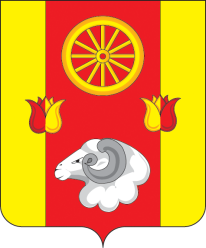 АДМИНИСТРАЦИЯПРИВОЛЬНЕНСКОГО СЕЛЬСКОГО ПОСЕЛЕНИЯРЕМОНТНЕНСКОГО РАЙОНА РОСТОВСКОЙ ОБЛАСТИ ПОСТАНОВЛЕНИЕ05.05.2016                                          № 71                                        п.ПривольныйОб утверждении  перечня должностных лиц,уполномоченных    составлять     протоколы об    административных    правонарушениях             В соответствии со статьей 48 Федерального закона от 06.10.2003г. №131 «Об общих принципах организации местного самоуправления в Российской Федерации», на основании  ст.11.2  Областного закона от 25.10.2002 №273 –ЗС «Об административных правонарушениях», вносимых изменения в Областной закон от 28.12.2015 № 484-ЗС  «Об административных правонарушениях»          и  в  целях приведения правовых актов  в соответствие с действующим законодательством-   ПОСТАНОВЛЯЮ:           1. Утвердить перечень должностных лиц Администрации Привольненского сельского поселения  уполномоченных составлять протоколы об административных правонарушениях, согласно приложению.       2.Считать утратившими силу постановление Администрации Привольненского сельского поселения:- от 24.09.2014 № 64 «Об утверждении  перечня должностных лиц, уполномоченных    составлять     протоколы об    административных    правонарушениях».                                                                                                                                            3.Настоящее постановление вступает в силу со дня его официального обнародования путем размещения на информационных стендах и в сети Интернет.Глава   Привольненского сельского поселения                        В.Н.МироненкоПостановление вносит:Специалист по кадровой работе Приложение                                                                               к  постановлению Администрации                                                                              Привольненского сельского поселения                     от 05.05.2016  № 71  ПЕРЕЧЕНЬдолжностных лиц Администрации Привольненского сельского поселения, уполномоченных составлять протоколы об административных правонарушениях№п/пНаименование должности лица уполномоченного составлять протоколы об административных правонарушенияхПеречень статей Областного закона «Об административных правонарушениях»Перечень статей Кодекса административных правонарушений РФ1   2Главный специалист по вопросам имущественных и земельных отношенийНетребина Н.В.Главный специалист по вопросам муниципального хозяйства, вопросы ЖКХ,благоустройства,градостроительства, ГО и ЧС Гамалий Г.Н.Ст.2.2 -2.7,  2.10, 3.2, 4.1, 4.4, 4.5, 5.1, 5.2, 5,3,6.3, 6.4,7.1,7.2,8.1-8.3,8.8, частью 2 статьи 9.1, ст. 9.3Ст.7.1, часть 1 статьи 7.2, ст.8.6-8.8